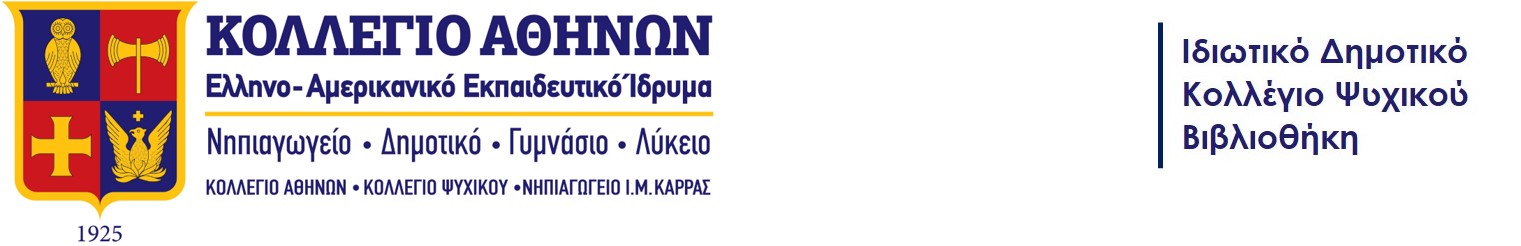 Δεκέμβριος 2023Βιβλία για την 1η τάξη Ανδριώτη, Εύη. Όταν… Εκδ. Iwrite, 2022Αντωνίου Νίκος. Μια μέρα μόνο. Εκδ. καστανιώτης, 2020Αποστολίδη, Χριστίνα. Πάρτι στο ποτάμι. Εκδ. Ψυχογιός, 2022.Βασιλειάδη, Ζηνοβία. Θέλω να ΄ναι πάντα μέρα. Εκδ. Καλειδοσκόπιο, 2023.Γιώτη, Μαρίνα. Το νησί του Ποτέ Ποτέ. Εκδ. Διόπτρα, 2023.Δευτεραίου, Βασιλική. Τα κουνέλια σώζουν τα αστέρια. Εκδ. Υδροπλάνο, 2023.Ηλιόπουλος, Βαγγέλης. Οικογένεια είμαστε. Εκδ. Πατάκης, 2023.Ηρακλέους, Δέσποινα. Τα παπούτσια της δασκάλας. Εκδ. Καλειδοσκόπιο, 2023.Κάββαλου, Στέργια. Αυτό δεν είναι ένα κουτάλι. Εκδ. Ποταμός, 2023.Κατσιφή, Θεοδώρα. Σήμερα είναι η μέρα. Εκδ. Καλειδοσκόπιο, 2023.Κουτσιαρής, Βασίλης. Πού είσαι; Εκδ. Τζιαμπίρης-Πυραμίδα, 2023.Κουτσοδημητροπούλου, Τζένη. Η Χόλι γεμίζει το κόκκινο σακίδιο. Εκδ. Διόπτρα, 2023.Μάζαρης, Μάριος. Μετέωρα. Εκδ. Μεταίχμιο, 2023.Ντούμα, Χριστίνα. Η Μπέλλα. Εκδ. Κυριόπουλος,2023Πλατή, Αιμιλία. Η γοργόνα με τα όμορφα πόδια. Εκδ. Διηνεκές, 2021Ραζής, Αχιλλέας. Είναι τέρας; Εκδ. Καλειδοσκόπιο, 2022.Ρουσάκη, Μαρία. Μόνο με τη μαμά. Εκδ. Ψυχογιός, 2023Σταμούλης, Μαρίνος. Η παιδική χαρά. Εκδ. Ίκαρος, 2023.Χαραλάμπους, Δήμητρα. Στον δρόμο για το σχολείο. Εκδ. Κόκκινη Κλωστή Δεμένη, 2023.Χατζησαββίδου, Σεβαστή. Α, όπως. Εκδ. Βιβλιόφωνο, 2017.Χατζησαββίδου, Σεβαστή. Πετάει, πετάει… το φθινόπωρο; Εκδ. ΣΙΕΛ, 2023. Bailey, Jenn. Γατουργήματα. Εκδ. Παπαδόπουλος, 2023.Bergstrom, Guinill. Τι είπε ο μπαμπάς, Άλφονς; Εκδ. Μάρτης, 2023.Bonilla, Rocio. Η αυλή της χαράς. Εκδ. Φουρφούρι, 2023.Bonilla, Rocio. H συμμορία των 11. Εκδ. Κόκκινη Κλωστή Δεμένη, 2023.Booth, Anne.  Το καταφύγιο της λύπης. Εκδ. Μάρτης, 2023.Brenman, Ilan. Θα παίξουμε; Ίκαρος, 2023.Briere-Haquet, Alice. Τα βιβλία της σειράς «Φίλοι φιλόσοφοι». Εκδ. Φουρφούρι.Bunting, Philip. Θέλω να πάω στο διάστημα. Εκδ. Κλειδάριθμος, 2023.Cali, Davide. Η βιβλιοθήκη του Οράτιου. Εκδ. Ίκαρος, 2023.Carliste, Emma. Τι βλέπεις όταν κοιτάζεις ένα δέντρο; Εκδ. Μάρτης, 2023.Dewdney, Anna E. Όλα θα πάνε καλά. Εκδ. Ψυχογιός, 2023.Dios, Olga de. Θηρίο μπαλάκι. Εκδ. Μικρή Σελήνη. Εκδ. Μικρή Σελήνη, 2023.Dougherty, John. Το χρώμα του κενού. Εκδ. Δεσύλλας, 2023.Harriet, Evans. Χρόνος είναι και γυρίζει. Εκδ. Τζιαμπίρης-Πυραμίδα, 2022.Hughes, Hollie. Το αγόρι που έφερε το χιόνι. Εκδ. Μάρτης, 2023.Ilustrajo, Mariajo. Χάθηκα. Εκδ. Μικρή Σελήνη, 2023.Isern, Susanna. Κι αν με φάει μια φάλαινα; Εκδ. Κόκκινη Κλωστή Δεμένη, 2023.Kemp, Anna. Κάτω τα χέρια από το δάσος. Εκδ. Διόπτρα, 2023.Lallemand, Orianne. Η σειρά των βιβλίων «Ο λύκος Ζαχαρίας». Εκδ. Παπαδόπουλος, 2023.Maurik, Van Ron. Σ’ αγαπώ όπως είσαι. Εκδ. Διόπτρα, 2023.MacKenzie, Emily. ΚΑΤΑΖΗΤΕΙΤΑΙ! Κούνελος Ράλφι, κλέφτης βιβλίων. Εκδ. 
      Δεσύλλας, 2023.Melvin, Alice. Στο Ποντικοδάσος. Ένας χρόνος στη φύση. Εκδ. Διόπτρα, 2023.Muth, Jon J. Ο Γαλήνιος και ο Κου σώζουν τον κόσμο. Εκδ. Άγκυρα, 2023.Perciva Tom. Τα ψεματάκια του Φιν. Εκδ. Ψυχογιός, 2023.Rodin, Al. Η Λία και το λιοντάρι. Εκδ. Παπαδόπουλος, 2023.Small, Fred. Όλα όσα ονειρευτείς. Εκδ. Διόπτρα, 2023.
Smriti, Halls. Σπίτι είναι εκεί όπου βρίσκεται η καρδιά μου. Εκδ. Πατάκης, 2023.Sosa, Daniela. Οι φίλοι που συναντάμε. Εκδ. Διόπτρα, 2023.Usher, Sam. Φθινόπωρο. Η καταιγίδα. Εκδ. Φουρφούρι, 2023.White, Paula. Ο φούρναρης πλάι στη θάλασσα. Εκδ. Μάρτης, 2023.                                   Χριστουγεννιάτικα Παραμύθια  Βάγια, Αυγή. Ο κουραμπιές Γιεσγιές! Εκδ. Διόπτρα, 2017Δασκαλάκη, Μαρία. Μια χριστουγεννιάτικη ιστορία. Εκδ. Μίνωας, 2020. 
Κάββαλου, Σέργια. Πάει ο παλιός ο Χρόνος. Εκδ. Υδροπλάνο, 2023.Κυριακού, Φαίδων. Όνειρο Χριστουγέννων. Εκδ. Μάρτης, 2019.
Κυρίτση Τζιώτη, Ιωάννα. Η μπουγάδα του Άι Βασίλη. Εκδ. Παπαδόπουλος, 2015. Κωτσαλίδου, Δόξα. Το χελιδόνι που περίμενε τα Χριστούγεννα. Εκδ. 
Ελληνοεκδοτική, 2014.Λοϊζίδου, Μαρία. Το Χριστούγεννο. Εκδ. Ψυχογιός, 2023Μαρκάκη, Βασιλική. Στη γειτονιά των Χριστουγέννων. Εκδ. Ψυχογιός, 2023 Μπονάνος, Μάνος. Κάλαντα καβάλα σε καμήλα. Εκδ. Ίκαρος, 2023.Μπογδάνη-Σουγιούλ, Δέσποινα. Χριστουγεννιάτικα μπλεξίματα. Εκδ. Υδροπλάνο, 2022. Παπαθεοδούλου, Αντώνης. Εξετάσεις για την Αϊβασιλική Ακαδημία. Εκδ. Παπαδόπουλος, 2023.Σκαρπέτα, Μαριλίνα. Τα μπισκοτοανθρωπάκια των Χριστουγέννων. Εκδ. Υδροπλάνο, 2022.A-Yeong. Τα 2 βασίλεια. Εκδ. Λιβάνης, 2022. Bailey Linda.  ΄Οταν ο Άι Βασίλης ήταν μωρό. Εκδ. Κλειδάριθμος, 2022. Barnett, Mac. Πώς κατεβαίνει ο Άγιος Βασίλης από τις καμινάδες. Εκδ. Μάρτης, 2023.Boris, Vian. Το βαλς των Χριστουγέννων. Εκδ. Ποταμός, 2019.Fearnley, Jan. Το κόκκινο γιλέκο του μικρού Ρόμπιν. Εκδ. Τζιαμπίρης Πυραμίδα, 2018.   Guendel, Sberger Erin. Το μικρό κόκκινο έλκηθρο. Εκδ. Άγκυρα, 2022.Hay, John. H κουκουβάγια που ήρθε για Χριστούγεννα. Εκδ. Πατάκης, 2022.  
Hughes John. Μόνος στο σπίτι. Εκδ. Άγκυρα, 2017.
Ilustrajo, Mariajo. Κατακλυσμός. Εκδ. Πατάκης, 2022. 
Modere, Armelle. Το φαρδύ πουλόβερ. Εκδ. Μεταίχμιο, 2022.Lindgren, Astrid. Ο νάνος και η αλεπού. Εκδ. Μάρτης, 2018.Linh, Bian. Ο νέος χρόνος. Εκδ. Λιβάνης, 2022. Litchfield David. Το παιδί των Χριστουγέννων. Εκδ. Μικρή Σελήνη, 2022. Metzmeyer, Catherine. Αληθινά Χριστούγεννα. Εκδ. Δεσύλλας, 2022. Moore, Clement C. Η νύχτα των Χριστουγέννων. Εκδ. Δεσύλλας, 2022. Sperring, Mark. Το πιο υπέροχο πλάσμα του κόσμου. Εκδ. Τζιαμπίρης 
Πυραμίδα, 2019. Wilmore, Alex. Είδα ένα μαμούθ! Εκδ. Διόπτρα, 2022.Αγαπημένες χριστουγεννιάτικες ιστορίες. Εκδ. Παπαδόπουλος, 2022. Αγαπώ τα Χριστούγεννα. Εκδ. Μίνωας, 2021. Καλές γιορτές και καλές αναγνώσεις!